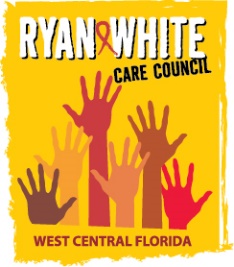 WEST CENTRAL FLORIDA RYAN WHITE CARE COUNCILMETRO INCLUSIVE HEALTH – SAINT PETERSBURG OFFICEWEDNESDAY, APRIL 7, 20211:30 P.M. – 3:30 P.M.AGENDAI.          Call to Order																		FinnII.	Roll Call and Introductions					       			         MylesIII.	Changes to Agenda									 	FinnIV.	Moment of Silence									         MylesV.	Adoption of Care Council Meeting Minutes:						FinnOctober 7, 2020 (Attachment)November 4, 2020 (Attachment)January 6, 2021 (Attachment)February 3, 2021 (Attachment)March 3, 2021 (Attachment)VI.	Chairperson’s/Vice Chairperson’s Report 					          	           FinnVII.	Recipient’s Report									        ArnoldVIII.	Lead Agency Report								 Everhart/LightseyIX.	Care Council Planning Staff Report				        Ardjomand-Kermani/ScusselX.	Housing Opportunities for People with HIV/AIDS (HOPWA) Report			HendersonXI.	Committee Reports:	Standards, Issues, Operations Committee (SIOC)				         MylesCommunity Advisory Committee (CAC)		          		             Kaborycha Health Services Advisory (HSAC)				       		          RuggMembership, Nominations, Recruitment & Training Committee      	    Freeman-FosterPlanning and Evaluation (P&E)				       		    GutierrezBackground: Tampa – Saint Petersburg Eligible Metropolitan Area (EMA) 2020 HIV Care Continuum (Attachment)Background: Tampa – Saint Petersburg EMA 2020 – 2021 Epidemiology Report (Attachment)Resource Prioritization & Allocation Recommendations (RPARC) 	 	       BrutonPart A Expenditure Report (Attachment)Women, Infants, Children, Youth & Families (WICY&F)			     DelgadoXII.	IDEA (Infectious Disease Elimination Act) Exchange Tampa Presentation	           	        MylesXIII. 	 Ending the HIV Epidemic Update:							Hillsborough County 							        ArnoldPinellas County 	 					              Everhart/LightseyXIV.       Public Policy Report/Community Input				   	   Members/GuestsXV.        Prevention Activities/Quality Management	                                                  Members/Guests Assessment of the Administrative Mechanism (AAM)			    Cavalleri XVI.       Announcements								   Members/GuestsXVII.      Adjournment											FinnNote:  Items in bold require action.  Care Council meetings are audio recorded.The next Care Council meeting will be held on May 5, 2021 from 1:30pm- 3:30pm, at Metro Inclusive Health’s Saint Petersburg Office, located at 3251 3rd Ave N, St. Petersburg, FL 33713The CARE COUNCIL website is operating at www.thecarecouncil.org.  Agendas and minutes will be posted on this website.